TAE KWON-DO ASSOCIATION OF GREAT BRITAIN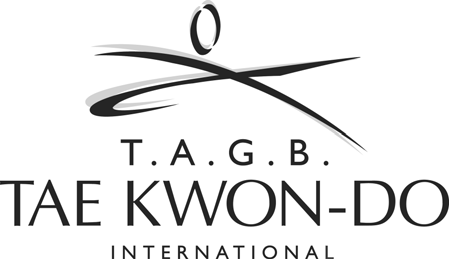 Request to AttendFIRST AID COURSEDATE of COURSE: …………………………………FULL NAME (MR/MRS/MISS)	………..........................................................................................................
ADDRESS			…………………………………………………………………………………….					………………………………………………………………………………….…POSTCODE			……………………………………………………………………………...……..TELEPHONE NO		....................................................................................................................
EMAIL ADDRESS		.................................................................................................................... 
LICENCE NO			...........................................TAGB ID No………………...............................EXPIRY DATE			..................……................. DATE OF BIRTH............…..............................APPLICANTS SIGNATURE	.....................................................................................................................INSTRUCTORS NAME		..................................................................................................................... ————————————————————————————————————————————— This form must be completed in FULL and submitted to the address below along with the following:Your cheque for …£60………………Payable to WETA 					      _______________________________________________________________________________All applications must be in by 2 weeks prior to the course start datePlease send completed form to:TAE KWON-DO South West
PO BOX 535, Weston-Super-Mare, North Somerset, BS23 9EX